ОПЕРАТИВНИ ПЛАН РАДА ЗА СРБИЈУ  Наставни предмет: Српски језик Разред и одељење: __________TEMA: ЧЕТИРИ ГОДИНЕ ЗАЈЕДНО                                 Месец: јун                 				школска: 2022/2023. година             ТИП ЧАСА: О – обрада, У – утврђивање, С – систематизација, Пр – провераОБЛИЦИ РАДА: Ф – фронтални, Г – групни, И – индивидуални, П – рад у пару  НАСТАВНЕ МЕТОДЕ: М – монолошка, Д – дијалошка, ИД – илустративно-демонстративна, П – писани радови ученика, Е – експериментална, ПР – метода практичних радова, ИА – игровне активностиОцена остварености плана:______________________________________________________________________________________________________________________________________________________________________________________________________________________________________________________________________________________________________________________________________________________Датум предаје:_________________________                      Наставник___________________________________Садр-жајтемеИСХОДИ:Ученик ће бити у стању да:Ред.бројчасаНаставна јединицаТип часаОблици радаНаставне методеНаставна средстваМеђупред-метно повези-вањеЕвалуа-ција квали-тета испла-нираногК– сазна биографске податке Гроздане Олујић;– сазна занимљиве појединости из живота књижевнице;– развија љубав према књижевности.167.Упознај личност:ГрозданаОлујићОФ, ИД, М, ВТсвеска, Читанка,Дигитално издање уџбеника на Мозаик платформи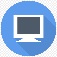 Природа и друштвоМузичка култураК– уочи основне одлике бајке;– чита са разумевањем;– опише свој доживљај прочитаног  књижевног дела;– изнесе своје мишљење о тексту.– одреди тему, поруке, разуме идеје књижевног дела.168.Гроздана Олујић: Стакларева љубавОФ, ИД, ВТЧитанка, свеске, наставни листић,Дигитално издање уџбеника на Мозаик платформиПрирода и друштвоK– уочи основне одлике бајке;– чита са разумевањем;– опише свој доживљај прочитаног  књижевног дела;– изнесе своје мишљење о тексту;– чита текст поштујући правописна правила.169.ГрозданаОлујић: Стакларева љубавУФ, И, ПД, ВТЧитанка, наставни листић,Дигитално издање уџбеника на Мозаик платформиПрирода и друштвоK– сазна биографске податке М.Павловић Барили;– сазна занимљиве појединости из живота сликарке;– повезује уметничко стваралаштво из различитих области.170.Упознај личност:Милена Павловић БарилиОФ, ИМ, Д, ВТ, ИДЧитанка, наставни листић,Дигитално издање уџбеника на Мозаик платформиЛиковнакултураК– упозна стваралаштво познате сликарке и илустраторке;– повезује уметничко стваралаштво из различитих области.171.Упознај личност:Деса Мустур КеречкиОФ, И, ПД, ВТ, ИДЧитанка, свеске,Дигитално издање уџбеника на Мозаик платформиЛиковна култураМузичка култураЈ(П)– поштује и примени основна правописна правила;– развија логично закључивање, врши анализу и синтезу, компарацију и повезивање градива;– развија љубав  према српском језику.172.Писање великог почетног словаУИ, ФМ, Псвеска, табла, Поуке о језику, РС,Дигитално издање уџбеника на Мозаик платформиЛиковна култура  Природа и друштвоЈК– уочава фразеологизме у свакодневној комуникацији, препознаје их и примењује;– развија логично закључивање, врши анализу и синтезу, компарацију и повезивање градива.173.Устаљени језички изрази – говорна вежбаОФ, И, ПД, ВТ, МРадна свеска,  свеске, наставни листићи,Дигитално издање уџбеника на Мозаик платформиЛиковна култураК– сазна занимљиве појединости из живота књижевнице, књижевника;– развија љубав  према књижевности;– прошири знања из области књижевности  и језика.174.Мој омиљени књижевник/књижевницаУФ, И, ПМ, Д, ВТ,ИДсвеске,Дигитално издање уџбеника на Мозаик платформиЛиковна култураМузичка култураЈ(П)– поштује и примени основна правописна правила;– развија логично закључивање, врши анализу и синтезу, компарацију и повезивање градива;– провери знање из познавања ћирилице и латинице.175.Правописна вежба са диктатом(ћирилица, латиница)ПИ, Ф, ПВТ, П, Мнаставни листић,тест знањаЈК– упозна енцикклопедије, појам, врсте;– научи поглавља, шта је индекс појмова.176.Избор текстова из енциклопе-дијаУФ, И, ПМ, Д, ИДсвеске,Дигитално издање уџбеника на Мозаик платформиПрирода и друштвоЛиковна култураЈК– учествује у предлагању садржаја и начина рада.177.Избор текстова из часописа за децуУФ, И, ПМ, Д, ИДСрпска дечја дигитална библиотека – Digitalna Narodna ...Природа и друштвоЛиковна култураJ(г)– повеже граматичке појмове обрађене у претходним разредима са новим наставним садржајима.178.Научили смо из граматикеСФ, ИМ, Дтестови запроверу знањаK– развија љубав  према српском језику.179.Научили смо из књижевностиСФ, ИМ, Днаставни листић,тестови запроверу знањаJK– развија љубав  према српском језику.180.Четири године заједно:говорнавежбаУФ, ИМ, ДЛиковна култураМузичка култура